Publicado en Palacio de Congresos de Marbella, Málaga el 03/05/2016 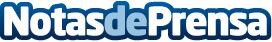 Carlos Baute será encumbrado Rey de la música en Premios LatinoEl venezolano recibe este premio como máximo exponente de la música latinoamericana. Baute recogerá el galardón en la gala de entrega de premios el 14 de Mayo en Marbella. Sole Giménez, Paloma San Basilio o Eva Isanta son otros de los galardonados con los Premios Latino de OroDatos de contacto:Fundación Mundo CiudadEntidad organizadora del evento902733555Nota de prensa publicada en: https://www.notasdeprensa.es/carlos-baute-sera-encumbrado-rey-de-la-musica Categorias: Música Sociedad Andalucia Eventos Nombramientos Premios http://www.notasdeprensa.es